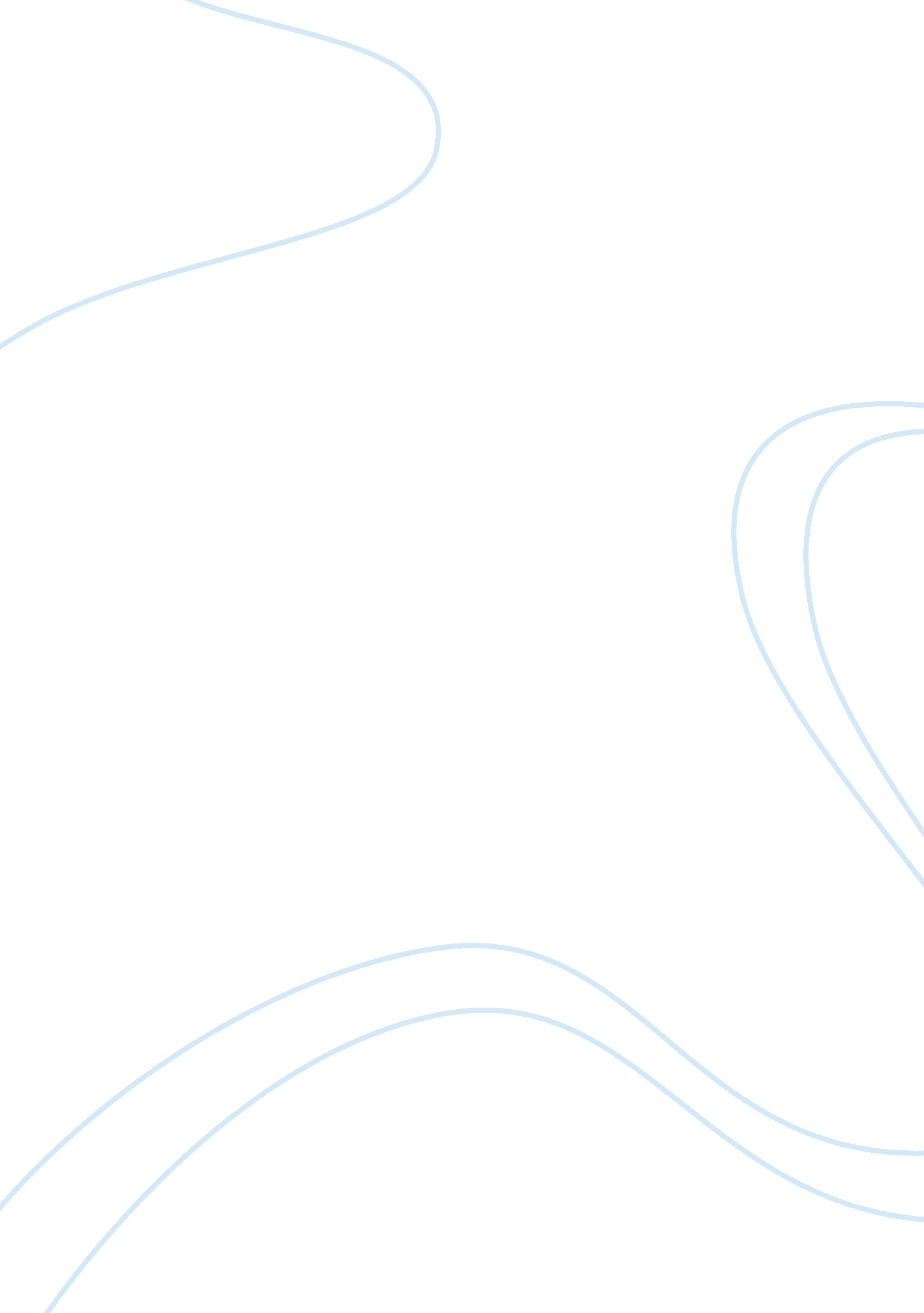 Albert einsteinScience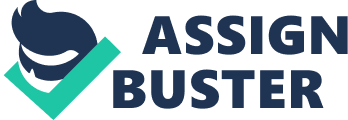 He later moved to Italy where he got kicked UT of school because he was setting a bad example to other students despite his fascination in Math. After leaving school he decided to become a mathteacherto support him in his studies of math and physics. In 1896 he entered the Swiss Federal Polytechnic School in Zurich, Switzerland to train to become a teacher in physics andmathematics. He failed the first attempt but passed the next year and gained his diploma, and accepted a position as a technical assistant in the Swiss Patent Office. In 1905 he obtained his doctors degree, ND was also the year he published four of his most influential research papers. One including his world famous equation e= Mac that unlocked mysteries of the universe unknown. Later in 1914 he was appointed Director of the Kaiser Wilhelm Physical Institute and became professor in the University of Berlin. Ten years later in 1915 Einstein completed his general theory of relativity, and in 1921 he was awarded the noble peace prize for Physics. It launched him international fame and he was thought a genius all over the world. Later on in 1933 Einstein immigrated to America to become professor of Theoretical Physics at Princeton. He became a United States Citizen in 1940 and then retired in 1945. Einstein then died on April 18, 1955 at the age of 76, and donated his brain and vital organs to scientific study. Albert Einstein has several Scientific Contributions one of which is the Quantum Theory. He suggested that light doesn't travel in waves but as electric currents; from his theory inventors were able to develop television and movies. 